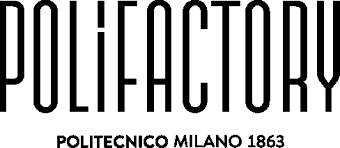 Talents in ResidenceSubmission Template Personal InfoName and Surname:Cell. Phone: Polimi Email: Current situationNumber and description of remaining Exams (Internship must be carried out): Prediction of the possible graduation session: Desired started of the residence (if applicable): Type of thesisDesired Supervisor(s):Consolidation thesis Research thesisThesis InfoResearch Line:Sub-topics of interest: Research Keywords: Research title (temporary):General description of the research theme (2.000 characters spaces included): 

 